Муниципальное бюджетное общеобразовательное учреждениесредняя общеобразовательная школа №-5Викторина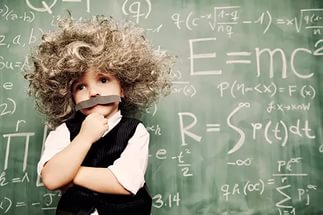 « Кто умнее?» Подготовила и провела:Кашина Вероника ИвановнаБиблиотекарь МБОУ СОШ №5Г.Тимашевск, мкр-н ИндустриальныйЦель:способствовать развитию мышления, скорости реакции, познавательной активности, выявлять интеллектуальные способности детей.Форма: викторинаОформление: книжная выставкаУчастники: 9-11 класс Интернет источники:http://kladraz.ruХод урокаБиблиотекарь: Дорогие ребята, сейчас я проведу вам викторину на различные темы, и мы узнаем, кто из вас самый смекалистый.1. Это слово означает некую постройку и у русских, и у татар, но в России — маленькую и неказистую, а у татар — дворец, да и только! Что это за постройка? (Сарай)2. Для нас это слово означает весьма высокое звание, у турок — честь, а японцы проявляют с его помощью почтение к собеседнику. Что это за слово? (Сан)3. Что такое на юридическом языке открытое похищение чужого имущества? (Грабеж)4. На каком языке говорит коренное население Гренландии? (На эскимосском)5. Какое итальянское название носит американская мафия? («Коза ностра» с итальянского — «Дело наше»)6. Как называется язык европейских евреев? (Идиш)7. На каком языке говорят в Израиле? (На иврите)8. Как по-другому называется игра слов? (Каламбур)9. Как называется игра — написание стихов на заданные рифмы или с заданными словами? (Буриме)10. Как одним словом называется терпимость к чужим мнениям, верованиям, поведению? (Толерантность)11. Что в старину означал термин «приматы»? (Князья)12. Что в немецком языке означает выражение «быть с обезьяной»? (Значит «быть пьяным»)13. Слово «вампир» иностранное. А как на Руси называли тех, кто, по преданиям, пил кровь людей и животных? (Упырь, или вурдалак)14. Каким словом на Руси многие столетия называли всех ветеринарных специалистов? (Коновал)15. Что во Франции означает выражение «Проглотить первоапрельскую рыбку»? (Значит быть одураченным)16. Какому писателю обязано своим появлением слово «лилипут»? (Джонатану Свифту)17. Какой писатель ввел в обиход слово «детектив»? (Жюль Берн)18. Какой советский поэт в своем творчестве употреблял огромное количество слов, которые он придумывал сам? (Владимир Владимирович Маяковский. Например: «Молоткастый, серпастый советский паспорт»; «Я планов наших люблю громадье»; «Рука миллионнопалая»)19. Название какой птицы произошло от французского слова «нос»? (Бекас от французского «бек». Нос у бекаса длинный, он им достает червяков из земли)20. Слова «барсук», «кабан» и «сурок» пришли к нам от тюркских народов. Как переводятся эти слова? (Барсук — «серый зверек», кабан — «дикая свинья», сурок — «свистун») 21. Слово «вермишель» пришло к нам из Италии. Что оно означает в итальянском языке? (Вермичелло значит «червячок»)22. Каким одним глаголом можно заменить все эти фразеологические обороты: «бить баклуши», «гонять лодыря», «сидеть сложа руки»? (Бездельничать)23. В оборотах «совать нос не в свое дело» и «зарубить себе на носу» слово «нос» — это не одно и то же. Что значит слово «нос» в каждом из этих фразеологических оборотов? (В обороте «совать нос не в свое дело» нос — это то, что есть у каждого из нас на лице. А во втором обороте «нос» — это деревянная дощечка, на которой в древние времена делали зарубки для памяти, чаще всего о долгах. Если кому- то долг не был возвращен, говорили, что он «остался с носом», то есть зарубки на дощечке-носе остались, а денежки свои он не получил)24. Слово «гимнастика» появилось почти три тысячи лет назад в Древней Греции. Что означает греческое слово «гимнос», от которого происходит «гимнастика»? (Гимнос — «обнаженный»)25. Название какого вида спорта пришло к ним из английского языка, но восходит оно все-таки к старофранцузскому слову «палка»? (Хоккей от старофранцузского «hocguet»)26. Греческое слово «школа» значит «досуг». Что понимали древние греки под словом «досуг»? (Досуг для нас — это отдых.Греки под досугом понимали не безделье, а свободные, на досуге, беседы мудрецов-философов со своими учениками о разных науках)27. Название какого общественного места с латинского языка переводится как «прогнать боль»? (Баня от «бальнеум» — прогнать боль)28. Это латинское слово означало ребенка от брака римлянина с неримлянкой или с рабыней. Мы же этим словом называем то, что получилось от скрещивания одного вида или сорта растения с другим. Что это за слово? (Гибрид)29. Слово «пеликан» греческое. Попав в тюркские языки, оно видоизменилось и стало названием другой, хорошо известной всем птицы. Что это за птица? (Баклан)30. Последователи старообрядческой секты онисимовцев верили в то, что самые праведные из них раз в год удостаиваются причастия из рук ангела. В страстной четверг после молитвы они некоторое время с открытым ртом ждали ангельского причастия. Из-за этого обычая они получили в народе два прозвища. Назовите эти прозвища. (Раззява и разиня)31. Язык древней цивилизации ацтеков назывался науатль. Именно ацтеки подарили миру шоколад, по-ацтекски «чоколатль». А как звучат по-ацтекски названия овоща семейства пасленовых и животного семейства псовых? (Томатль, койотль)32. Вождь индейского племени цанапули по имени Смохалла отказывался делать это, говоря, что он «не осмелится повредить прическу своей матери». Чего он не хотел делать? (Косить траву)33. Китайский мудрец Лao-цзы говорил: «Ловушка нужна, чтобы поймать зайца: когда заяц пойман, про ловушку забывают. ОНИ нужны, чтобы поймать мысль: когда мысль поймана, про НИХ забывают». Назовите ИХ. {Слова)34. В древнееврейском языке было слово со значением «виски». Какое известное нам слово произошло от него, если это слово связано и с евреями, и с висками? (Пейсы)35. В русской пословице «Человек — кузнец своего счастья» сатирик Михаил Задорнов изменил форму всего лишь одного слова, и пословица приобрела противоположный смысл. Какое слово он изменил? (Вместо слова «кузнец» он поставил его уменьшительную форму «кузнечик»)36. Слово kunst по-немецки — «искусство». Какое слово, обозначавшее в немецком языке искусника, художника, в русском языке превратилось в обозначение заурядного ремесленника? (Кустарь)37. Слово «театр» — греческое. Что оно означает? (Место для зрелищ)38. Слово «комедия» по-гречески значит «песни на гульбище», а «трагедия» — «козлиная песнь». Почему возникло такое странное название? (Первоначально участники представления были одеты в козлиные шкуры)39. Наше слово «оркестр» произошло от греческого «орхестре». Что означало у греков это слово? («Площадка для пляски»)40. Что означает по-итальянски слово «опера»? (Труд, сочинение)41. Что означало греческое слово «тронос»? (Высокое кресло)42. Слово «витраж» образовано от латинского слова «витрум». Что оно означало? (Стекло)43. Глаголы «подкузьмить» и «объегорить» означают одно и то же — «обмануть». Как вы думаете, почему? (17 октября на Руси — День святых Кузьмы и Демьяна. Хозяева рассчитывались с работниками. Полностью расчеты сельских богатеев с батраками заканчивались 26 ноября, в день святого Егория. Немудрено, что это были дни большого обмана)44. В японском языке есть такое слово — «махобин». «Махо» означает «волшебный, магический», «бин» — «бутылка». Так что же японцы называют волшебной бутылкой? (Термос)45. Назовите русским словом то, что в дословном переводе с английского называется «поросячий банк». (Копилка)46. Ярко-красное рекламное панно на улице в центре Гонконга. Четыре белых иероглифа означают в переводе «Попробуй — и получишь радость». Как эта фраза (хотя бы приблизительно) звучит по-китайски? (Кока-кола)47. Когда африканское племя бороко (Нигерия, Западная Африка) задерживалось дольше обычного на одной стоянке, женщины напоминали мужчинам, что «дом кочевника — это...» Что? (Дом кочевника — горизонт)48. В Оксфордском словаре английского языка зафиксировано, что впервые это слово было использовано в 1794 году в значении «особый тип высокого треугольного паруса». В 1800 году так был назван фасон шляпы или колпака.В 1826 году так стали называть высокорослых, длинноногих лошадей. В 1857 году было отмечено использование этого слова как прозвища людей необыкновенно высокого роста. В 1866 году — как спортивный термин, означающий высоко посланный мяч. В 1883 году это слово было впервые употреблено в современном значении. Назовите его русский эквивалент. (Небоскреб — «skyscraper»)49. «Раз в крещенский вечерокДевушки гадали:За ворота башмачок,Сняв с ноги, бросали;Снег пололи; под окномСлушали; кормилиСчетным курицу зерном;Ярый воск топили».(Василий Андреевич Жуковский, «Светлана»)Что означает слово «ярый»? (Светлый, ясный)50. «По Тверской-ЯмскойДа с колокольчиком...»Так поется в песне. А что такое «ямской»? (Ям в XV— XVIII веках — почтовая станция, где проезжающие меняли лошадей. «Ямской» — связанный с ямом, с перевозкой почты, грузов, пассажиров на лошадях, в экипажах, принадлежавших почтовому ведомству)51. «Здесь тягостный ярем до гроба все влекут,Надежд и склонностей в душе питать не смея».(Александр Сергеевич Пушкин, «Деревня») Объясните слово «ярем». (Бремя, тяжесть, ярмо)52. «К Михайле прилипли двое бойких москвичей, — один сказался купеческим сыном, другой — подьячим, — вернее попросту — были кабацкие ярыжки».(Алексей Николаевич Толстой, «Петр Первый») Кто такие «ярыжки»? (Пьяницы, беспутные люди)53. «Не пой ты мне и сладостно, и нежно;Утратил я давно с юдолью связь».(Александр Александрович Блок)Что такое «юдоль»? (Жизнь с ее горестями и печалями)54. «Жизнь моя, милый друг, течет, говорит, в эмпиреях: барышень много, музыка играет, штандарт скачет».(Николай Васильевич Гоголь, «Ревизор»)Что такое «эмпиреи»? (Блаженство, неземное существование, самая высокая часть неба: обиталище богов)55. «Живучи у крестного, насмотрелся ты там на разную шушеру».(Максим Горький, «Фома Гордеев»)Объясните слово: «шушера». (Негодные, плохие вещи; ничтожные, недостойные внимания, уважения дрянные люди)56. «Это нехорошее слово: шкраб. У этого слова клешни».(Борис Леонтьевич Горбатов, «Мое поколение»)Кого в первое десятилетие Советской власти (после октября 1917 года) называли шкрабом? (Учителей. Это сложносокращенное слово от ШКольный РАБотник)57. «Ото сна пробуждается,Встает рано-ранешенько,Утренней зарей умывается,Белою ширинкой утирается».(«Былина об Алеше Поповиче»)Что раньше означало слово «ширинка»? (Вышитые полотенце, скатерть, платок, край рубахи)58. «Немец проклятый, шельма продувная».(Иван Александрович Гончаров, «Обломов»)Кого называли шельмой? (Плута, мошенника, обманщика)59. «Плывя в шарабане по лужам, он с печалью и завистью думал: "Вот как живут"».(Максим Горький, «Дело Артамоновых»)Что такое «шарабан»? (Старинный открытый четырехколесный экипаж с поперечными сиденьями в несколько рядов)60. «По мглистым, топким берегамЧернели избы здесь и там.Приют убогого чухоноца».(Александр Сергеевич Пушкин, «Медный всадник»)Кого звали чухонцами? (Это дореволюционное народное название эстонцев, а также карело-финского населения окрестностей Петербурга)61. «Брада до чресл, власы горой,Взор дикий, впалы очи,Вопил от муки ГромобойС утра до поздней ночи».(Василий Андреевич Жуковский, «Громобой»)Что такое «чресла»? (Поясница, бедра)62. «Тут ходили по струнке,Мчался рыжий рысак,Тут еще до чугункиБыл знаменитый кабак».(Анна Андреевна Ахматова, «Царскосельская ода»)Что раньше называли «чугункой»? (Железную дорогу)63. «Докажу я Думе царской,Что конюший государской Басурманин, ворожей,Чернокнижник и злодей».(Петр Петрович Ершов, «Конек-горбунок»)Кого называли «чернокнижниками»? (Того, кто занимался колдовством по колдовским книгам)64. «Полковник наш рожден был хватом:Слуга царю, отец солдатам».(Михаил Юрьевич Лермонтов, «Бородино»)Кто такой хват? (Удалец; бойкий и ловкий, полный молодечества человек)65. «Тут к нам ездит один ферт со скрипкой и пиликает».(Антон Павлович Чехов, «Черный монах»)Кого называли «фертом»? (Самодовольного, развязного франта, щеголя)66. «Сосед наш неуч; сумасбродит;Он фармазон; он пьет одноСтаканом красное вино»(Александр Сергеевич Пушкин, «Евгений Онегин»)Кто такой «фармазон»? (1. Последователь масонства. 2. Вольнодумец, нигилист)67. «Решили: мужичка изловить и водворить, а глупому помещику наиделикатнейше внушить, дабы он фанфаронства свои прекратил».(Михаил Евграфович Салтыков-Щедрин, «Дикий помещик») Что такое «фанфаронство»? (Хвастливость, бахвальство)68. «Говорят, что каждый годС той поры мужик несчастныйВ день урочный гостя ждет».(Александр Сергеевич Пушкин, «Утопленник»)Что означает слово «урочный»? (Определенный, обычный, привычный)69. «Все упованья юных летВосстали ярче и чудесней,Но скорбью полнилась в ответДуша, истерзанная песней».(Александр Александрович Блок, «Последний пурпур догорал...»)Что такое «упованье»? (Надежда на непременное исполнение)